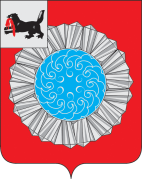 АДМИНИСТРАЦИЯ  МУНИЦИПАЛЬНОГО ОБРАЗОВАНИЯ  СЛЮДЯНСКИЙ РАЙОНП О С Т А Н О В Л Е Н И Ег. Слюдянкаот_16.10.2015 года_ №__918________«Об определении ответственного за осуществление проверок в отношении отдельных категорий граждан в целяхпротиводействия коррупции»В соответствии с частью 6 статьи 15 Федерального закона от 02 марта 2007 года  № 25-ФЗ "О муниципальной службе в Российской Федерации", статьей 13(1) Закона Иркутской области от 15 октября 2007 года  № 88-оз "Об отдельных вопросах муниципальной службы в Иркутской области", Указом Губернатора Иркутской области от 27 июня 2013 года № 212-уг "О Порядке осуществления проверок в отношении отдельных категорий граждан в целях противодействия коррупции", руководствуясь статьями 38, 47 Устава муниципального образования Слюдянский район,ПОСТАНОВЛЯЮ:Определить начальника отдела трудовых отношений и управления охраной труда управления труда, заработной платы и муниципальном службы администрации муниципального образования Слюдянский район, ответственного за проведение в администрации муниципального образования Слюдянский район проверок:1) достоверности и полноты сведений о доходах, об имуществе и обязательствах имущественного характера, а также сведений о доходах, об имуществе и обязательствах имущественного характера своих супруги (супруга) и несовершеннолетних детей, представляемых гражданами, претендующими на замещение должностей муниципальной службы администрации муниципального образования Слюдянский район, включенных в Перечень должностей муниципальной службы муниципального образования Слюдянский район, при назначении на которые граждане и при замещении которых муниципальные служащие обязаны представлять сведения о своих доходах, об имуществе и обязательствах имущественного характера своих супруги (супруга) и несовершеннолетних детей, утвержденный постановлением администрации муниципального образования Слюдянский район;2) достоверности и полноты сведений, представляемых муниципальными служащими администрации муниципального образования Слюдянский район, замещающими должности муниципальной службы, включенные в Перечень должностей муниципальной службы муниципального образования Слюдянский район, при назначении на которые граждане и при замещении которых муниципальные служащие обязаны представлять сведения о своих доходах, об имуществе и обязательствах имущественного характера своих супруги (супруга) и несовершеннолетних детей, утвержденный постановлением администрации муниципального района;3) достоверности и полноты сведений, представляемых лицами, замещающими муниципальную должность на постоянной основе;4) достоверности и полноты сведений, представляемых гражданами при поступлении на муниципальную службу в соответствии с нормативными правовыми актами Российской Федерации;5) соблюдения муниципальным служащим ограничений и запретов, требований о предотвращении или об урегулировании конфликта интересов, исполнения им обязанностей, установленных Федеральным законом от 25 декабря 2008 года N 273-ФЗ "О противодействии коррупции" и другими нормативными правовыми актами Российской Федерации.Председателю МКУ «Комитет по управлению муниципальным имуществом и земельным отношениям МО Слюдянский район» (Стаценской Л.В.), председателю МКУ «Комитет финансов муниципального образования Слюдянский район» (Усольцевой И.В.), председателю МКУ «Комитет по социальной политике и культуре МО Слюдянский район» (Дурных А.В.)  в срок до 01 ноября 2015 года определить ответственных должностных лиц для осуществлении проверок в отношении отдельных категорий граждан в целях противодействия коррупции в подведомственных учреждениях.Опубликовать  настоящее постановление в приложении к газете «Славное море» и разместить на официальном сайте администрации МО Слюдянский район.Контроль за исполнением настоящего постановления возложить на руководителя аппарата администрации муниципального района Лазареву Н.Л., а также на руководителей соответствующих муниципальных казенных учреждений.И.О. мэра муниципального образованияСлюдянский район							Ю.Н. Азорин